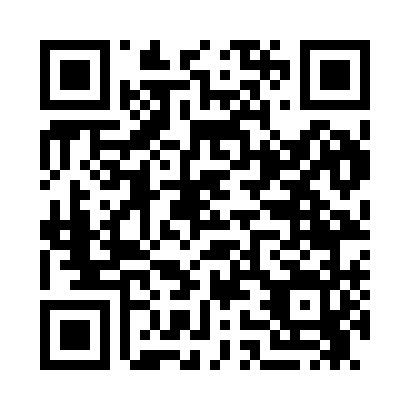 Prayer times for Gallegos, New Mexico, USAMon 1 Jul 2024 - Wed 31 Jul 2024High Latitude Method: Angle Based RulePrayer Calculation Method: Islamic Society of North AmericaAsar Calculation Method: ShafiPrayer times provided by https://www.salahtimes.comDateDayFajrSunriseDhuhrAsrMaghribIsha1Mon4:165:4312:594:488:149:412Tue4:175:4412:594:488:149:413Wed4:185:4412:594:488:149:414Thu4:185:4512:594:488:149:405Fri4:195:451:004:488:149:406Sat4:205:461:004:488:149:407Sun4:205:461:004:498:139:398Mon4:215:471:004:498:139:399Tue4:225:471:004:498:139:3810Wed4:235:481:004:498:129:3811Thu4:235:491:004:498:129:3712Fri4:245:491:014:498:129:3713Sat4:255:501:014:498:119:3614Sun4:265:501:014:498:119:3515Mon4:275:511:014:498:109:3416Tue4:285:521:014:498:109:3417Wed4:295:521:014:498:099:3318Thu4:305:531:014:498:099:3219Fri4:315:541:014:498:089:3120Sat4:325:551:014:498:089:3021Sun4:335:551:014:498:079:3022Mon4:335:561:014:498:069:2923Tue4:345:571:014:498:069:2824Wed4:355:571:014:498:059:2725Thu4:365:581:014:498:049:2626Fri4:375:591:014:498:039:2527Sat4:396:001:014:498:039:2428Sun4:406:001:014:488:029:2329Mon4:416:011:014:488:019:2130Tue4:426:021:014:488:009:2031Wed4:436:031:014:487:599:19